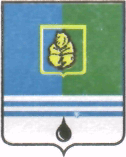 ПОСТАНОВЛЕНИЕАДМИНИСТРАЦИИ  ГОРОДА  КОГАЛЫМАХанты-Мансийского автономного округа - ЮгрыОт «15»   июля  2015 г.                                                             №2243О внесении изменения в постановление Администрации города Когалымаот 04.07.2013 №2016В соответствии с распоряжением Правительства Ханты-Мансийского автономного округа – Югры от 09.02.2013 №49-рп «О плане мероприятий («дорожной карте») «Изменения в отраслях социальной сферы, направленные на повышение эффективности сферы культуры в Ханты-Мансийском автономном округе - Югре» в целях приведения правовых актов Администрации города Когалыма в соответствие с действующим законодательством Российской Федерации:1. В постановление Администрации города Когалыма от 04.07.2013 №2016 «Об утверждении плана мероприятий («дорожной карты») «Изменения, направленные на повышение эффективности сферы культуры города Когалыма» (далее – Постановление) внести следующее изменение:1.1. Пункт 5.1 приложения к Постановлению изложить в редакции согласно приложению к настоящему постановлению.2. Управлению культуры, спорта и молодёжной политики Администрации города Когалыма (Л.А.Юрьева) направить в юридическое управление Администрации города Когалыма текст постановления, его реквизиты, сведения об источнике официального опубликования в порядке и сроки, предусмотренные распоряжением Администрации города Когалыма           от 19.06.2013 №149-р «О мерах по формированию регистра муниципальных нормативных правовых актов Ханты-Мансийского автономного                    округа - Югры» для дальнейшего направления в Управление государственной регистрации нормативных правовых актов Аппарата Губернатора                   Ханты-Мансийского автономного округа – Югры.3. Опубликовать настоящее постановление и приложение к нему в газете «Когалымский вестник» и разместить на официальном сайте Администрации города Когалыма в сети «Интернет» (www.admkogalym.ru).4. Контроль за выполнением постановления возложить на заместителя главы Администрации города Когалыма О.В.Мартынову.Глава Администрации города Когалыма			    В.И.СтепураСогласование:зам. главы Администрации г.Когалыма		О.В.Мартыновапредседатель КФ					М.Г.Рыбачокначальник УКСиМП					Л.А.Юрьеваначальник УЭ						Е.Г.Загорскаяи.о. начальника ЮУ					С.В.Пановаспец.-эксперт ОО ЮУ					И.Г.ТрифоновПодготовлено:начальник ОФЭОиК					А.А.Рябининаначальник ОК УКСиМП				Е.С.МорозоваРазослать: О.В.Мартынова, ЮУ, КФ, УЭ, УКСиМП, газета, Сабуров, ОФЭОиК, МКУ «УОДОМС», МАУ КДК Метро, МБУ МВЦ, МБУ ЦБС.Приложение к постановлению Администрации города Когалыма от 15.07.2015 №22435.1. Показатели нормативов муниципальной «дорожной карты» приведены в приложении к «дорожной карте».Приложениек плану мероприятий («дорожной карте»)«Изменения в отраслях социальной сферы,направленные на повышение эффективностисферы культуры в городе Когалыме»Показатели нормативов муниципальной «дорожной карты»Муниципальное образование: город КогалымКатегория работников: работники учреждений культуры______________________________________№п/пНаименование показателей2012 г. факт2013 г. факт2014 г. факт2015 г.2016 г.2017 г.2018 г.2014г-2016г2013г-2018г12345678910111Норматив числа получателей услуг на 1 работника учреждений культуры (по среднесписочной численности работников)188190200210218228231хх1.1.Норматив числа получателей услуг на 1 работника учреждений культуры (по среднесписочной численности работников) по муниципальному образованию334341357363369376381хх2Число получателей услуг, чел.1 572 6501 590 6551 607 7001 628 3501 648 2201 667 0901 688 160хх2.1.число получателей услуг по муниципальному образованию, чел.58 90060 13461 68262 76563 86864 98665 920хх3Среднесписочная численность работников учреждений культуры: человек8 3808 3808 0447 7647 5657 3257 305хх3.1.Среднесписочная численность работников учреждений культуры по муниципальному образованию: человек176,5176,5173,0173,0173,0173,0173,0хх3.2.в том числе по муниципальным учреждениям культуры:176,5176,5173,0173,0173,0173,0173,0ххХиз них по бюджету154,5154,5151,0151,0151,0151,0151,0ххХиз них по предпринимательской деятельности22,022,022,022,022,022,022,0хх4Численность населения субъекта Российской Федерации, чел.1 572 6501 590 6551 607 7001 628 3501 648 2201 667 0901 688 160хх4.1.Численность населения по муниципальному образованию, чел.58 90060 13461 68262 76563 86864 98665 920хх5Соотношение средней заработной платы  работников учреждений  культуры и средней заработной платы в субъекте Российской Федерации:6по Программе поэтапного совершенствования систем оплаты труда в государственных (муниципальных) учреждениях на 2012-2018 годых53,058,065,074,085,0100,0хх7по Плану мероприятий («дорожной карте») «Изменения в отраслях социальной сферы, направленные на х60,064,973,782,491,2100,0ххповышение эффективности сферы культуры», %8по Ханты-Мансийскому автономному округу - Югре, %х62,168,270,382,4100,0100,0хх8.1.по муниципальному образованию, %59,263,975,972,579,194,294,9ххХиз них по бюджету61,063,679,975,182,8100,2101,1ххХиз них по предпринимательской деятельности38,641,748,355,153,852,652,6хх9Средняя заработная плата работников по Ханты-Мансийскому автономному округу - Югре, руб.50 841,354 507,857 899,159 469,663 628,368 136,872 144,9хх9.1.Средняя заработная плата работников по муниципальному образованию, руб.54 224,359 273,754 990,158 881,963 298,167 982,271 381,3хх10Темп роста к предыдущему году, %х107106103107107106хх11Среднемесячная заработная плата работников учреждений  культуры по ХМАО, рублей28 733,733 865,039 482,741 812,252 430,068 136,872 144,9хх11.1.Среднемесячная заработная плата работников учреждений  культуры по муниципальному образованию, рублей32 091,037 869,041 745,242 712,950 095,364 021,567 747,4ххХиз них по бюджету33 061,237 698,043 959,544 208,252 429,768 136,872 144,9Хиз них по предпринимательской деятельности20 935,524 717,226 547,232 449,734 072,235 775,837 564,612Темп роста к предыдущему году по ХМАО, %х118117106125130106хх12.1Темп роста к предыдущему году по МО, %х118110102117128106хх13Доля от средств от приносящей доход деятельности в фонде заработной платы по работникам учреждений х555555ххкультуры по ХМАО, %13.1.Доля от средств от приносящей доход деятельности в фонде заработной платы по работникам учреждений культуры по МО , % (не менее 5%)хх5,026,710,45,55,6хх14Размер начислений на фонд оплаты труда, %1,3021,3021,2841,2841,3021,3021,302хх15Фонд оплаты труда с начислениями, тыс. рублей97 700,0104 488,0111 113,7113 854,8135 405,1173 047,1183 118,0360 373,6821 026,7Хиз них по бюджету89 751,995 991,4102 601,7102 855,1123 693,5160 750,0170 206,0329 150,3756 097,7Хиз них по предпринимательской деятельности7 948,18 496,68 512,010 999,711 711,612 297,112 912,031 223,364 929,016Прирост фонда оплаты труда с начислениями к 2013 г., тыс.руб. х6 788,06 625,79 366,830 917,168 559,178 630,046 909,6200 886,7Хиз них по бюджетух6 239,56 610,36 863,727 702,164 758,674 214,641 176,1186 388,8Хиз них по предпринимательской деятельностих548,515,42 503,13 215,03 800,54 415,45 733,514 497,917в том числе:18за счет средств консолидированного бюджета субъекта Российской Федерации, включая дотацию из федерального бюджета, тыс. руб.х6 788,06 294,46 863,727 702,264 758,574 214,640 860,3186 621,419включая средства, полученные за счет проведения мероприятий по оптимизации, (тыс.руб.), из них:х6 788,00,0700,01 000,00,00,01 700,08 488,020от реструктуризации сети, тыс. рублейх0,00,00,00,00,00,00,00,021от оптимизации численности персонала, в том числе административно-управленческого, тыс. рублейх6 788,00,00,00,00,00,00,00,022от сокращения и оптимизации расходов на содержание учреждений, тыс. рублейх0,00,0700,01 000,00,00,01 700,01 700,023за счет средств от приносящей доход деятельности, тыс. руб.х0,0331,32 503,13 214,93 800,64 415,46 049,314 265,3Хиз них по бюджетух0,0315,90,00,00,00,0315,9315,9Хиз них по предпринимательской деятельностих0,015,42 503,13 214,93 800,64 415,45 733,413 949,424за счет иных источников (решений), включая корректировку консолидированного бюджета субъекта Российской Федерации на соответствующий год, тыс. рублейх0,00,00,00,00,00,00,00,025Итого, объем средств, предусмотренный на повышение оплаты труда, тыс. руб. (стр. 18+ 23 + 24)х6 788,06 625,79 366,830 917,168 559,178 630,046 909,6200 886,726Соотношение объема средств от оптимизации к сумме объема средств, предусмотренного на повышение оплаты труда, % (стр. 19/стр. 25*100%)х100,00,07,53,20,00,03,64,2